Муниципальное бюджетное дошкольное образовательное учреждение № 20 пос.Степноймуниципального образованияКавказского районаКонсультация для родителей: «Сенсорное развитие детей раннего возраста»  Что такое сенсорика и почему так важно ее развивать. Главной составляющей полноценного развития детей в раннем возрасте является сенсорное развитие. Сенсорное развитие, направленное на формирование полноценного восприятия окружающей действительности, служит основой познания мира, первой ступенью которого является чувственный опыт. Сенсорное развитие ребенка – это развитие восприятия и формирование представлений о внешних свойствах предметов: их формах, цвете, величине, положении в пространстве, а также запахе, вкусе.  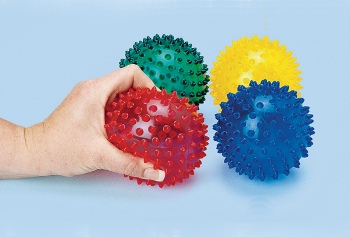             Сенсорное развитие, с одной стороны, составляет фундамент общего умственного развития ребенка, с другой стороны, имеет самостоятельное значение, так как полноценное восприятие необходимо для успешного развития ребенка в дошкольном учреждении. Сенсорный уровень является базовым для дальнейшего развития высших психических функций: восприятия, памяти, внимания, воображения, мышления, речи. Значение сенсорного воспитания состоит в том, что оно: -является основой для интеллектуально развития; -развивает внимание; -дает ребенку возможность овладеть новыми способами предметно-познавательной деятельности; -развивает наблюдательность; -является основой для развития воображения; -влияет на расширение словарного запаса ребенка; -влияет на развитие зрительной, слуховой, моторной, образной и других видов памяти. -позитивно влияет на эстетическое чувство;          В каждом возрасте перед сенсорным воспитанием стоят свои задачи. В раннем детстве накапливаются представления о цвете, форме, величине. Важно, чтобы эти представления были разнообразными. Это значит, что ребенка надо знакомить со всеми разновидностями свойств – всеми цветами спектра, с геометрическими формами- круг, овал, квадрат, прямоугольник, треугольник, шар, куб, кирпич. Развивать познавательные умения и речевые- определять цвет, размер, форму предметов путем зрительного, осязательного и двигательного обследования, сравнения. Понимать и использовать в речи слова- названия величин и форм. Одновременно с формированием эталонов необходимо учить детей способам обследование предметов: их группировке по цвету, форме вокруг образцов-эталонов, выполнению все более сложных действий. В качестве особой задачи выступает необходимость развивать у детей аналитическое восприятие-умение разбираться в сочетании цветов, расчленять форму предметов, выделять отдельные величины.      Сенсорные ощущения могут быть разными: • зрительные ощущения – ребенок видит контраст между светом и темнотой, различает цвета и оттенки, форму и величину предметов, их количество и расположение в пространстве; • слуховые ощущения – ребенок слышит разнообразные звуки – музыку, звуки природы, шумы города, человеческую речь, и учится их различать; • вкусовые ощущения – ребенок пробует и учится различать на вкус разнообразные продукты питания и блюда; • осязательные ощущения – ребенок ощущает посредством прикосновений, ощупывания различные по фактуре материалы, поверхности различных по величине и форме предметов; • обонятельные ощущения – ребенок вдыхает и учится различать разнообразные запахи окружающего мира.       Задача взрослого – расширить и углубить естественные для возраста ребенка стороны развития. И сделать это можно различными способами. Один из них — это игра. Ведь игра-это ведущий вид деятельности маленького человека, главный источник развития. Чтобы помочь малышу познакомиться с многочисленными новыми понятиями, нужно просто поиграть. С возрастом игра становится более осмысленной, предметной, но ее цель познание мира, остается неизменной.Рекомендации по приобретению игрушек. Пирамидки. Можно приобрести классические пирамидки из 4-5 разноцветных колец (или больше).И в виде подставочек, на которых закреплены в ряд несколько вертикальных стержней. На них нанизываются кольца, шарики и другие предметы, которые можно сортировать по цвету, размеру, форме. Вкладыши. Вкладыши - это небольшие предметы, которые необходимо вложить в соответствующие отверстия в плоской рамке или в ящичке с прорезями.                                                     Подготовила воспитатель Овсянникова К.В.